CÍRCULO MEXICANO DE INTEGRACIÓN EDUCATIVA, S.C.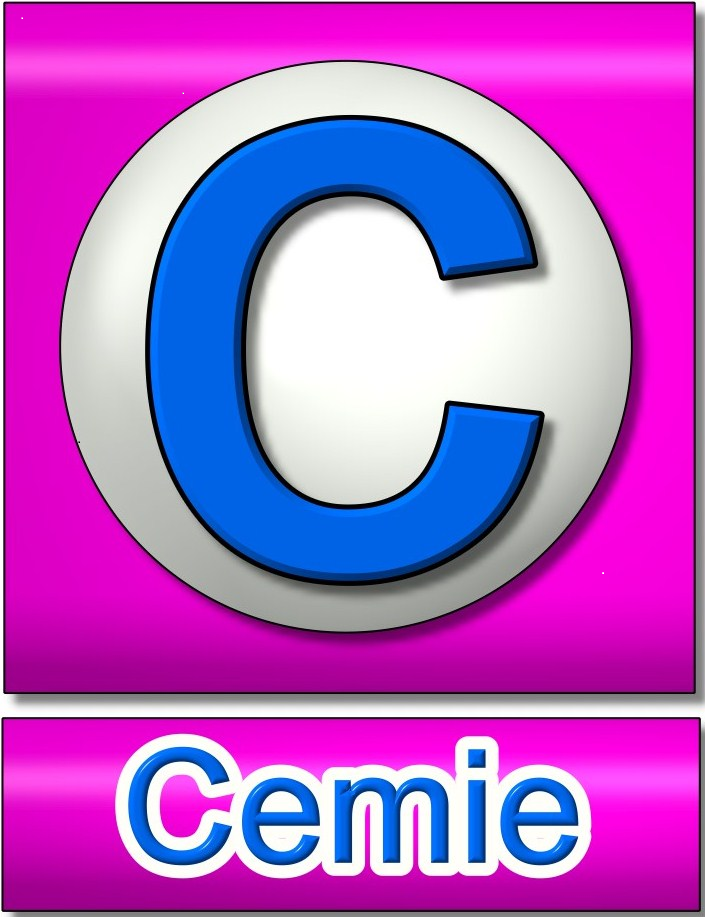 FICHA MÉDICAEl motivo de la presente, es solicitar a usted los datos de la historia clínica del portador de la misma, con el fin de estar al tanto del estado de salud, desarrollo psicomotor, enfermedades importantes, esquema de vacunación del niño(a), con la única intención de conocer si existen, con base a su indicación, consideraciones especiales para actividades físicas, estimulación temprana, medicamentos específicos y regulares por algún motivo de enfermedad.NOTA: A esta ficha médica se debe anexar un certificado médico de cualquier dependencia o médico particular que avale el ciclo escolar que va a cursar.Por lo que agradeceríamos llenar el siguiente cuestionario.EMBARAZO:EMBARAZO RESUELTO:ALIMENTACIÓN:DESARROLLO PSICOMOTOR (Escribir la edad):ANTECEDENTES DE ALTERACIONES ESPECÍFICAS:ANTECEDENTES DE ENFERMEDADES EXANTEMÁTICAS (Escribir la edad):ANTECEDENTES QUIRÚRGICOS:ALTERACIONES ORTOPÉDICAS ESPECÍFICAS:MEDICAMENTOS QUE REQUIERAN SER ADMINISTRADOS REGULARMENTE DENTRO DEL HORARIO ESCOLAR:INDICACIONES PARTICULARES:IMPRESIÓN DIAGNÓSTICA.Los datos aquí registrados son de la responsabilidad del médico pediatra tratante por lo que le solicitamos nombre completo y teléfono en caso de requerir o confirmar su información.FECHA: __________________________Agradecemos su atención a la presente quedando de ustedes.ATENTAMENTECIRCULO MEXICANO DE INTEGRACIÓN EDUCATIVANOMBRE DEL ALUMNO:EDAD (Incluyendo meses)SEXO:PRODUCTO GESTA:A TérminoPretérminoPostérminoEutócicoDistócico¿Por qué?APGARPESO AL NACIMIENTOPESO AL NACIMIENTOTALLA AL NACIMIENTOTALLA AL NACIMIENTOALTERACIONES ESPECÍFICAS AL NACIMIENTOALTERACIONES ESPECÍFICAS AL NACIMIENTOALTERACIONES ESPECÍFICAS AL NACIMIENTOSeno maternoLeche maternizadaSustituto de soyaLeche enteraABLACTACIÓN (EDAD):INTOLERANCIA ALIMENTOS:SiNo(Cuáles) (Cuáles) (Cuáles) (Cuáles) (Cuáles) (Cuáles) Sostiene la cabezaSe sienta con ayudaSe sienta soloGuturizaPalabras sueltasGateaCaminaControl de esfínteresHiperquinesiaAlucinaciones visualesAlucinaciones visualesAlucinaciones visualesTicsTrastornos del sueñoAlucinaciones olfativasAlucinaciones olfativasAlucinaciones olfativasSucción del pulgarTerrores nocturnosApatíaApatíaApatíaMordedura de uñasEnuresisAusenciasAusenciasAusenciasTricotilomaníaEncopresisCrisis convulsivas (tipo)Trastornos del hablaAurasMiedos injustificadosMiedos injustificadosMiedos injustificadosAgresividadAlucinaciones auditivasActos compulsivosActos compulsivosActos compulsivosIntroversiónFARINGOAMGDALITIS DE REPETICIÓN (Frecuencia)ESCARLATINAOTITISFIEBRE REUMÁTICAASMA BRONQUIALCUADROS ALÉRGICOS (Tipos de alergias)PAROTIDITISHEPATITIS VIRALCARDIOPATÍAS (Cuál)NEUMOPATÍAS (Cuál)PAROSITOSIS INTESTINALES (Cuál)UROSEPSISFIMOSIS O PARAFIMOSISAGUDEZA VISUAL:NormalAlteradaAGUDEZA AUDITIVA:NormalAlterada(Edad, Cuál)(Cuáles)TIPO:HORARIO:NOMBRE Y FIRMA DEL PEDIATRA:REG. DE PROFESIONES:TELÉFONO(S):